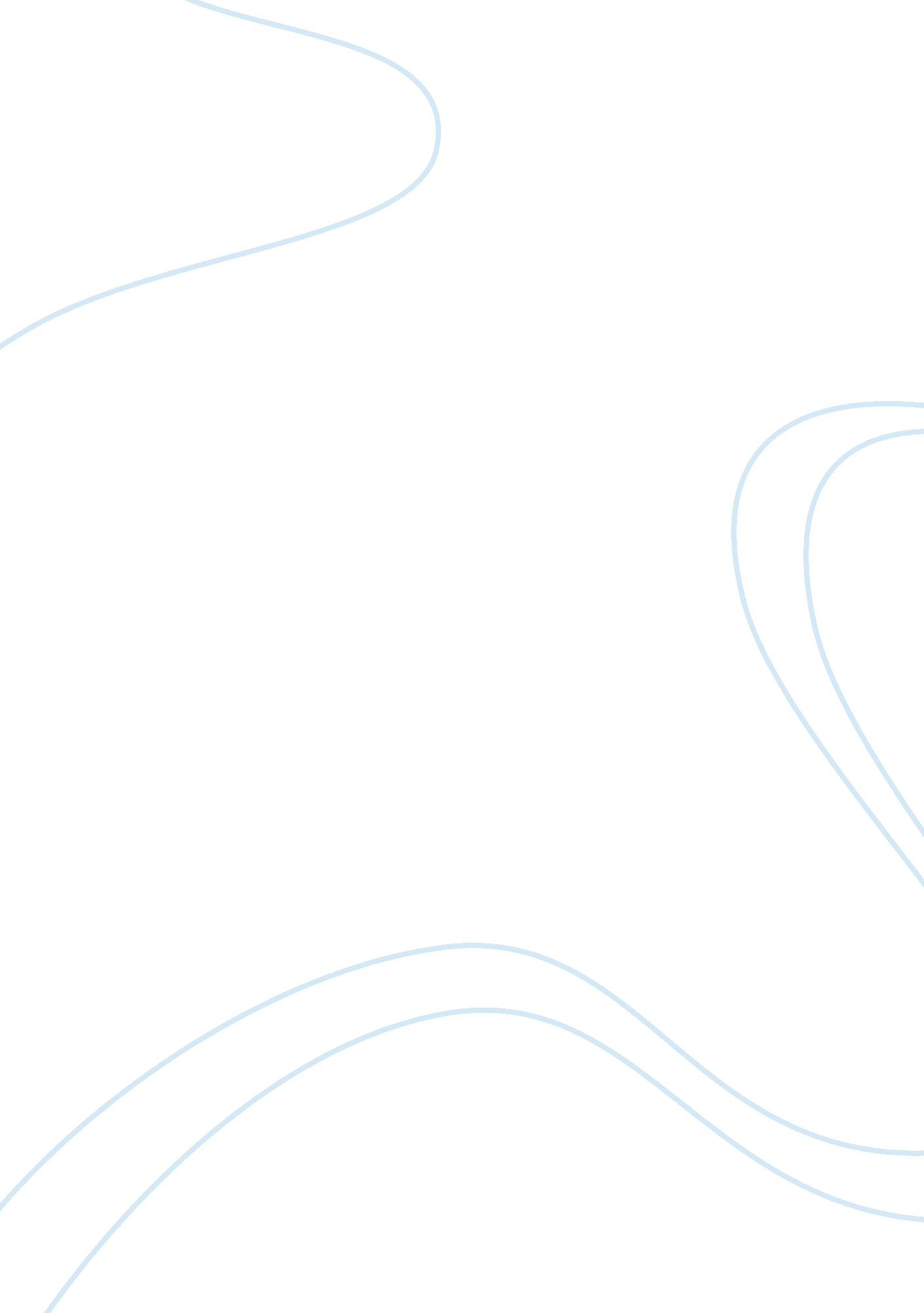 Emergency management trainingBusiness, Management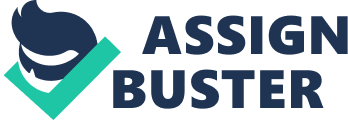 Addressing events of disasters and emergencies in the society is indeed an important concern due to the negative impact of these occurrences towards the lives and welfare of the people. These events are naturally unexpected and are dangerous to the lives of the people thus, it is necessary to develop a systematic and effective strategy to counteract its critical results. However, the aspect of creating a management plan for emergency cases is likewise challengingly due to the numerous elements that must be sufficiently addressed for the effectiveness of the response approach. Included in this are the elements of preparedness for the unexpected nature of emergency cases, the labor participation required to efficiently contain the situation, the skills necessary for human services, and the action plan to organize all of the relevant tasks involved in the response. In this aspect, the Federal Emergency Management Agency has developed organized response action procedures and training programs to address the elements of emergency situations. These programs include emergency and disaster training for the public to develop their participation and skills making them qualified first responders in emergency situations. The Federal Emergency Management Agency is mainly a government agency formulated to address emergency situations and disaster. Their primary tasks include information dissemination, emergency plan development, and creating training programs to instill needed skills in participating individuals. To suffice for this concern, this agency established a particular plan, which is primarily concerned in creating precautionary measures and management system namely the NIMS. Under the National Incident Management System, emergency situations and disasters will be handled locally through establishing a public plan that will utilize human resources from the said area, which is organized under the leadership of FEMA. Important in this plan is the active and skilled participation of the public as the main elements of the response team including the tasks of being the first responders. Being the asset of the FEMA as their first responder, the local public becomes an important part of the response unit of the government agency providing assistance, reconnaissance, information gathering, human services, and others. To effectively achieve this ideal condition, the NIMS includes a training system to instill critical skills and organize the participation of people. The training program for being first responders under NIMS includes basically survival and human services skills for the needing public such as first aids, medical training and others. These skills are highly needed for emergency situations as the concerned emergencies involved public health and safety. Second important element under the said training is the development of the centralized and organized approach in the response action This includes the recognition of the jurisdiction of government agencies, the hierarchy of commands in these institutions, the information dissemination system which will organize their action into one systematic approach. In addition to this training is the development of the important character into the participants of the program such as their preparedness and mental condition for handling emergency situations. Through which, the participants will effectively addressed the emergency situation and developed an organized system under their response concern. Emergency and disaster situations are indeed critical to the welfare, health, safety of the public thus, it is important to develop an effective response approach to address this concern. For this concern, the NIMS was formulated to utilize and organize the public participation in the response action for emergency situations. Through which, the involved agency can addressed the critical elements of emergencies such as the time necessary for the management and the labor required for the response action through utilizing local resources and the active enthusiasm of the involved society. In this aspect, the government and the society can effectively handle and response towards emergency situations and disasters for the safety and health of the public. 